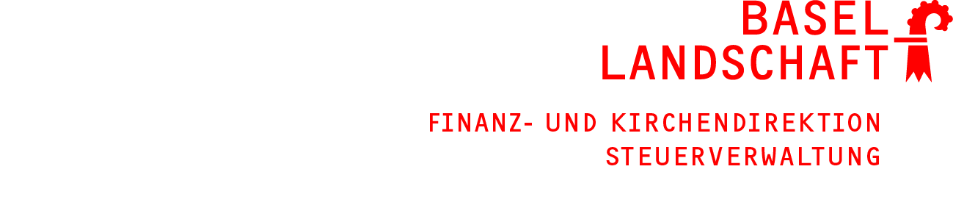 Das Anmeldeformular ist innert 8 Tagen nach dem Stellenantritt einzureichen.Das Formular ist vollständig und korrekt auszufüllen.Die Angaben dienen zur Festlegung des anwendbaren Tarifes. Ohne zuverlässige Angaben ist der Tarif A0Y (bei Alleinstehenden oder Personen mit unbestimmtem Zivilstand) bzw. der Tarif C0Y (bei Verheirateten) anzuwenden. * Nur auszufüllen, wenn Zivilstand ledig, geschieden, verwitwet oder getrennt und abzugsberechtigende Kinder vorhanden sind.Arbeitgeber/inSSL-Nr. ……………………………………Firma ………………………….…………...Adresse………………………………........Steuerverwaltung……………………………………………...Kanton Basel-LandschaftPLZ / Ort / Kanton………………………...QuellensteuerKontaktperson……………………………..Rheinstrasse 33Telefon:…………………………………….4410 LiestalE-Mail:……………………………………...Quellensteuerpflichtige/r Arbeitnehmer/inEhepartner/in oder eingetragene/r Partner/inGeschlecht □ männlich □ weiblichGeschlecht           □ männlich □ weiblichSV-Nummer          756. SV-Nummer         756. NameName  Vorname Vorname Strasse / Nr. Strasse / Nr. PLZ / Ort / Land PLZ / Ort / Land Geburtsdatum Geburtsdatum Nationalität/en Nationalität/en Bewilligungsart BewilligungsartZivilstand □ ledig □ geschieden □ verwitwetErwerbstätigkeit / Ersatzeinkünfte □ Ja □ Nein □ verheiratet □ eingetragene PartnerschaftArbeitgeber □ aufgelöste eingetragene PartnerschaftStrasse / Nr.Getrennt     □ Ja □ NeinPLZ / Ort / LandDatum Zivilstand ………………………………………..Kinder (Name / Vorname / GeburtsdatumKonfession   □ evang.-reformiert  □ römisch-katholisch                       □ christ-katholisch   □ andere / keine1 ………………………………………………..…/…../ ..……….2 ………………………………………………..…/…../ ..……….3 ………………………………………………..…/…../ …..…….4 ………………………………………………..…/…../ ………...Aufenthaltsadresse in der SchweizStrasse / Nr.PLZ / Ort / KantonBerufStellenantritt (Datum)Bruttolohn (ca. pro Monat) CHFArbeitspensum (in %)□ Grenzgänger/in mit täglicher Rückkehr□ Wochenaufenthalter/in mit wöchentlicher RückkehrAndere Erwerbstätigkeit bzw. EinkommenWichtige HinweiseAbklärung Elterntarif *Leben Sie mit Kindern im gleichen Haushalt?
□ Ja, Anzahl Kinder:                                     □ NeinLeben Sie im Konkubinat?                            □ Ja □ NeinÜben Sie die elterliche Sorge aus?               □ Ja □ NeinZahlen Sie Unterhalt für volljährige Kinder    □ Ja □ NeinErzielen Sie das höhere Bruttoerwerbseinkommen?□ Nein, der/die Konkubinatspartner/in          □ JaBemerkungenUnterschrift Arbeitnehmer/inStempel und Unterschrift Arbeitgeber/in 